AWP’s Sixteenth Tweet Chat: #AWP17BF
May 18, 2016 from 3:00-4:00 p.m. ETAWP ‏@awpwriter  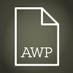 Thinking about exhibiting at #AWP17? Ask your questions today at 3:00 p.m. ET with #AWP17BF. 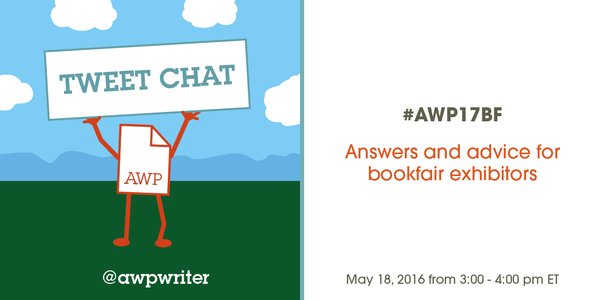 AWP ‏@awpwriter  Welcome to the #AWP17BF tweet chat. We'll discuss exhibiting at the bookfair & answer your questions.English Wallflower ‏@engwallflower  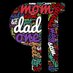 Make sure you're following #AWP17BF beginning now!AWP ‏@awpwriter  With us today is Cynthia Sherman, AWP's Director of Exhibits, @cshermanva. #AWP17BF 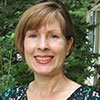 AWP ‏@awpwriter  Ask a question about the upcoming AWP bookfair at any time by tweeting with #AWP17BF.Christian Teresi ‏@ChristianTeresi  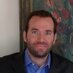 #AWP16 LA bookfair had over 800 presses, magazines, journals, & literary orgs participate. Join them for #AWP17BF. 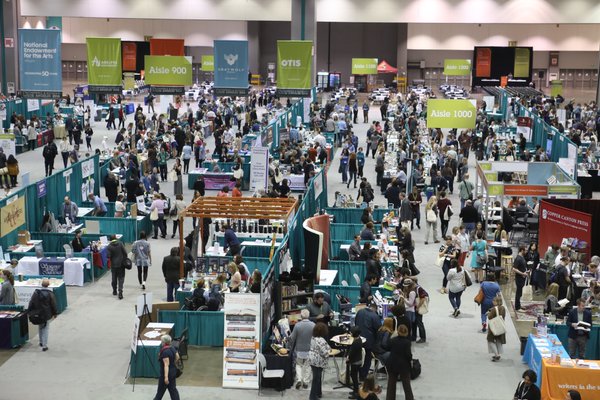 Justin L Daugherty ‏@JDaugherty1081 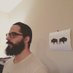 @ChristianTeresi @awpwriter If only the table prices hadn't gone up $75.Christian Teresi ‏@ChristianTeresi  .@JDaugherty1081 The rates are inexpensive compared bookfairs of equal size. @cshermanva @awpwriterChristian Teresi ‏@ChristianTeresi  .@JDaugherty1081 We had over 800 exhibitors this year. @awpwriter has to be able to pay for the entire setup up. That's a lot of union laborChristian Teresi ‏@ChristianTeresi  .@JDaugherty1081 We keep the rates as low a possible, but we have to be able to pay for the bookfair set up & that required an increase.Christian Teresi ‏@ChristianTeresi .@awpwriter took on significant expenses to be able to accommodate a large more inclusive bookfair @ convention centers. @JDaugherty1081Justin L Daugherty ‏@JDaugherty1081  @ChristianTeresi @awpwriter Understand all of this, but also know that many presses couldn't really justify the price before.Justin L Daugherty ‏@JDaugherty1081  @ChristianTeresi @awpwriter And, many of those presses, some run by marginalized folks, are going to have to work more to justify it now.Christian Teresi ‏@ChristianTeresi  .@JDaugherty1081 Given the expenses and staff time, the bookfair is basically a break even situation for @awpwriter.Christian Teresi ‏@ChristianTeresi  .@JDaugherty1081 These too our our concerns, but we still have to be able to afford the cost of the bookfair. @awpwriterJustin L Daugherty ‏@JDaugherty1081  @ChristianTeresi @awpwriter Again, I understand this. It's just...rough for many/most small presses who already have to work hard to exist.Christian Teresi ‏@ChristianTeresi  . @JDaugherty1081 The rates have gone up 2% (booths) 4% (tables) each last five years, which is nominal considering the scope. @awpwriterChristian Teresi ‏@ChristianTeresi  .@JDaugherty1081 The rates are going to stay the same for 2017 and 2017. @awpwriterAWP ‏@awpwriter  @JDaugherty1081 @ChristianTeresi Thanks for voicing your concerns! Also wanted to mention we allow groups to share space to help with costsChristian Teresi ‏@ChristianTeresi  .@JDaugherty1081 Yes, orgs. can share, which is rare for exhibits of this size. We really want as many orgs as possible to attend @awpwriterChristian Teresi ‏@ChristianTeresi  I hear you @JDaugherty1081, but the bookfair is not possible if it cannot pay for itself.Justin L Daugherty ‏@JDaugherty1081  @ChristianTeresi Again, understood. It's just, you know, rough out here for a press/writer/person.Christian Teresi ‏@ChristianTeresi  We think about these concerns a lot. I hear you @JDaugherty1081. The cheapest table at BEA costs $2400.Christian Teresi ‏@ChristianTeresi  There were more than 12,000 attendees at each of the last three conferences. We expect just as many for #AWP17BF. 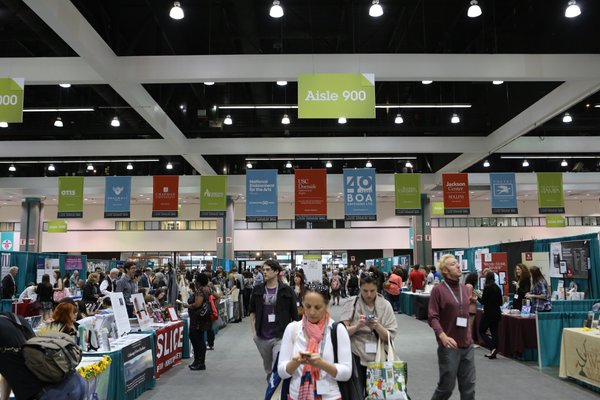 Cynthia Sherman ‏@cshermanva  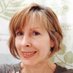 #AWP17 BF sales go live in June!Cynthia Sherman ‏@cshermanva  #awp17bf AWP uses the rolling exhibit sales process to replace the point system in to continue rewarding exhibitors for their commitment Cynthia Sherman ‏@cshermanva  #awp17 for more details about purchasing visit https://www.awpwriter.org/awp_conference/bookfair_overview …English Wallflower ‏@engwallflower  What can #AWP members expect to find at the #AWP17BF?AWP ‏@awpwriter  @engwallflower Poetry, fiction, nonfic, journals, presses, writing programs, writing conferences, books, more books, and fun! #AWP17BFAWP ‏@awpwriter  @engwallflower The #AWP17BF will have a little bit of everything. There are giveaways, author signings, swag, discounts on books, & more!English Wallflower ‏@engwallflower  @awpwriter You had me at author signings! #AWP17BF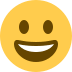 AWP ‏@awpwriter  @engwallflower We will have stages inside the #AWP17BF, with events throughout the conference, and also places to sit and eat/read.Cynthia Sherman ‏@cshermanva  @engwallflower Hello! The Bookview Now stage will be live in the BF, AWP history, memorabilia, video and more fun is planned #AWP17bfChristian Teresi ‏@ChristianTeresi  The amazing @thesablevenus & @ProfessorEA were live from the #AWP16 bookfair. #AWP17BF @awpwriter @BookViewNow  https://t.co/HvpRmuYV8G  Cynthia Sherman ‏@cshermanva  @awpwriter Fun fact, the PBS Book View Now stage will be live at #AWP17AWP ‏@awpwriter  Did you know each exhibit space includes 2 complementary conference registrations? That's a savings of up to $600! #AWP17BFAWP ‏@awpwriter  In our online management system, exhibitors can select a space on the map, add badges & twitter info, enter signings, etc. #AWP17BFCynthia Sherman ‏@cshermanva  @awpwriter For more fun and savings, share an exhibit space! More info will be posted to the bookfair overview page #AWP17AWP ‏@awpwriter  Want the latest #AWP17BF news? Like the Facebook page: https://www.facebook.com/pages/AWP-Bookfair/536254749775315 … Leading up to #AWP17 we'll showcase many exhibitors there.AWP ‏@awpwriter  You might also consider sponsoring the conference. Some of the sponsorship levels come with exhibit space: https://www.awpwriter.org/application/public/pdf/conference/2017/AWP-2017-sponsorship-kit.pdf … #AWP17BFAWP ‏@awpwriter  Remember: bookfair sales will open in June! #AWP17BFAWP ‏@awpwriter  If you've got more questions, check out the Bookfair FAQs: https://www.awpwriter.org/awp_conference/faqs#BookfairFAQ … #AWP17BFAWP ‏@awpwriter  If you missed your chance to ask a question here, just email bookfair@awpwriter.org #AWP17BFAWP ‏@awpwriter  We hope you'll all bring your creativity and passion for the literary world to #AWP17! Bookfair info: https://www.awpwriter.org/awp_conference/bookfair_overview … #AWP17BFAWP ‏@awpwriter  Thanks for joining us for the #AWP17BF tweet chat. Our next tweet chat will be on June 9 at 3:00 p.m. ET about the #AWPwebsite.